V 4 – Herstellung von PhenolphthaleinMaterialien: 		Reagenzgläser, Reagenzglasständer, Bunsenbrenner, BecherglasChemikalien:		Phenol, Phthalsäureanhydrid, konz. Schwefelsäure, NatronlaugeDurchführung: 			In ein Reagenzglas werden je 1 cm Mengen Phenol und Phthalsäureanhydrid gegeben und mit einigen Tropfen konzentrierter Schwefelsäure versetzt. Dieses wird nun über dem Brenner erhitzt bis sich eine zähflüssige, rote Schmelze gebildet hat. Diese wird anschließend in ein Becherglas mit viel Wasser gegeben.		Ca. 2 mL der Lösung und einige der Flocken werden in ein Reagenzglas gegeben und mit Natronlauge im Überschuss versetzt.Beobachtung:			Bei Zugabe der roten Schmelze ins Wasser bilden sich weiß-rosa Flocken. Die Natronlauge färbt die Lösung magenta.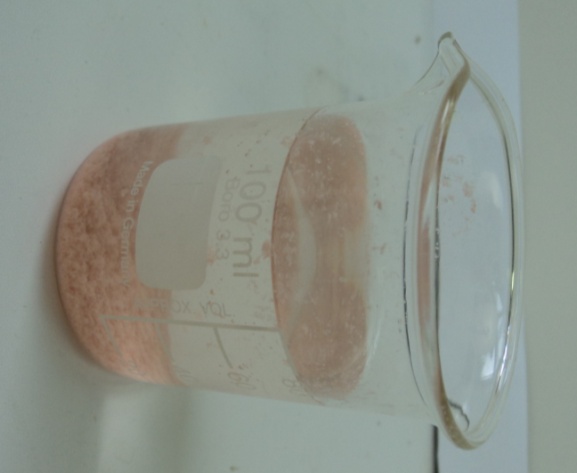 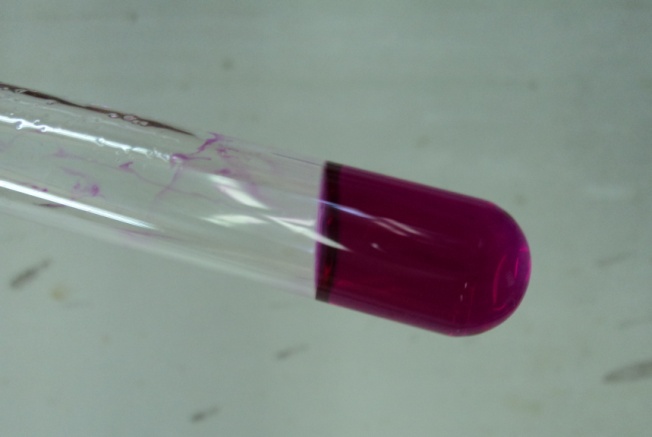 Abb. 4 -  Der weiß-rosane Niederschlag		     Abb. 5 - Die Natronlauge färbt die Lösung magenta.   Deutung:			Die Phthalsäure und das Phenol reagieren zu Phenolphthalein.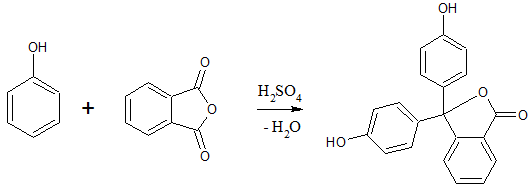 Entsorgung:	Das Phenolphthalein kann abfiltriert, getrocknet und anschließend für weiter Versuche verwendet werden.Literatur: 	Blume, Prof. Dr. R., www.chemieunterricht.de/dc2/phph/phen-synthese.htm zuletzt abgerufen am 09.08.13GefahrenstoffeGefahrenstoffeGefahrenstoffeGefahrenstoffeGefahrenstoffeGefahrenstoffeGefahrenstoffeGefahrenstoffeGefahrenstoffePhenolPhenolPhenolH:341-331-311-301-373-314H:341-331-311-301-373-314H:341-331-311-301-373-314P: 280-302+352-301+330+331-305+351+ 338-309-310P: 280-302+352-301+330+331-305+351+ 338-309-310P: 280-302+352-301+330+331-305+351+ 338-309-310PhthalsäureanhydridPhthalsäureanhydridPhthalsäureanhydridH: 302-335-315-318-334-317H: 302-335-315-318-334-317H: 302-335-315-318-334-317P:260-262-302+352-304+340-305+351+338-313-280P:260-262-302+352-304+340-305+351+338-313-280P:260-262-302+352-304+340-305+351+338-313-280SchwefelsäureSchwefelsäureSchwefelsäureH: 314-290H: 314-290H: 314-290P: 280-301+330+331-305+351+338-309+310P: 280-301+330+331-305+351+338-309+310P: 280-301+330+331-305+351+338-309+310NatronlaugeNatronlaugeNatronlaugeH: 314-290H: 314-290H: 314-290P: 280-301+330+331-305+351+338P: 280-301+330+331-305+351+338P: 280-301+330+331-305+351+338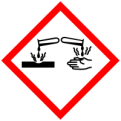 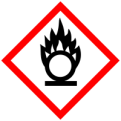 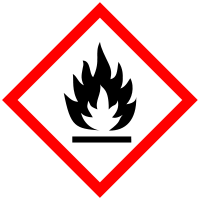 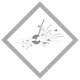 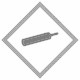 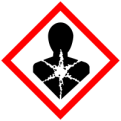 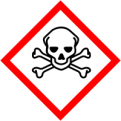 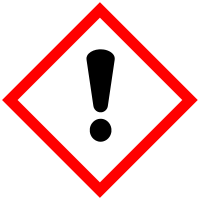 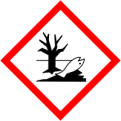 